Supplementary materialTable S1. Summary of studies employing the ISSR method applied to cycads based on searches performed in Web of Science Core collection and Google Scholar using the search terms “Cycad* AND "ISSR" OR “intersimple sequence repeat*”.Table S2. Cophenetic correlation values (r) and t -values showing the extent to which UPGMA trees derived from distance matrices of respective similarity coefficients, fit the datasets. Data are arranged by minimum band intensity (relative fluorescence units, rfu) and from highest r-value. Trees produced from standardised Euclidean and Manhattan distances are also shown.Table S3. List of all plants sampled in this study.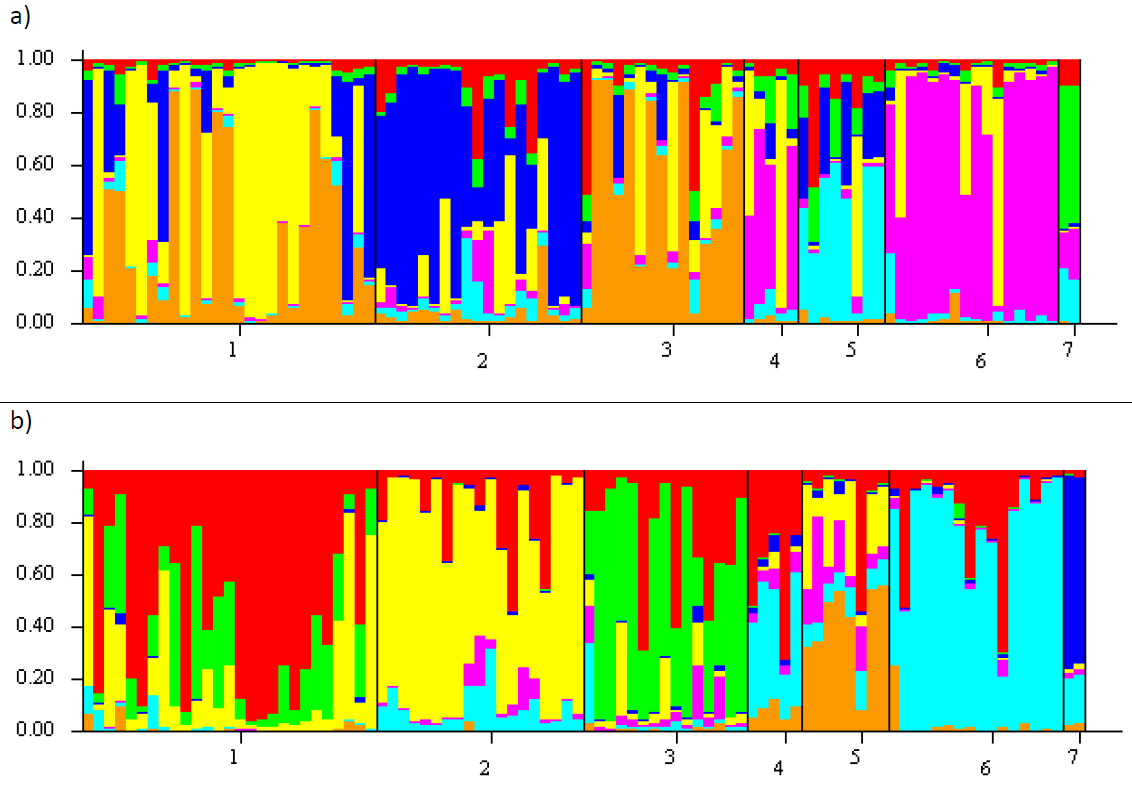 Figure S1. STRUCTURE barplots showing the proportion of membership of samples assigned to K = 7 clusters within the Encephalartos eugene-maraisii complex. Results are based on ISSR fragments scored at a 100 relative fluorescence unit (rfu) cut-off value. The dataset was tested using the Standard STRUCTURE model (a) and the LOCPRIOR model (b) that accounts for known locality data prior to the run. Colours represent each of the predefined clusters to which each sample is assigned. Species are numbered 1 – 7 on the x-axis, from left to right: E. nubimontanus, E. eugene-maraisii, E. cupidus, E. middelburgensis, E. dolomiticus, E. dyerianus, E. hirsutus.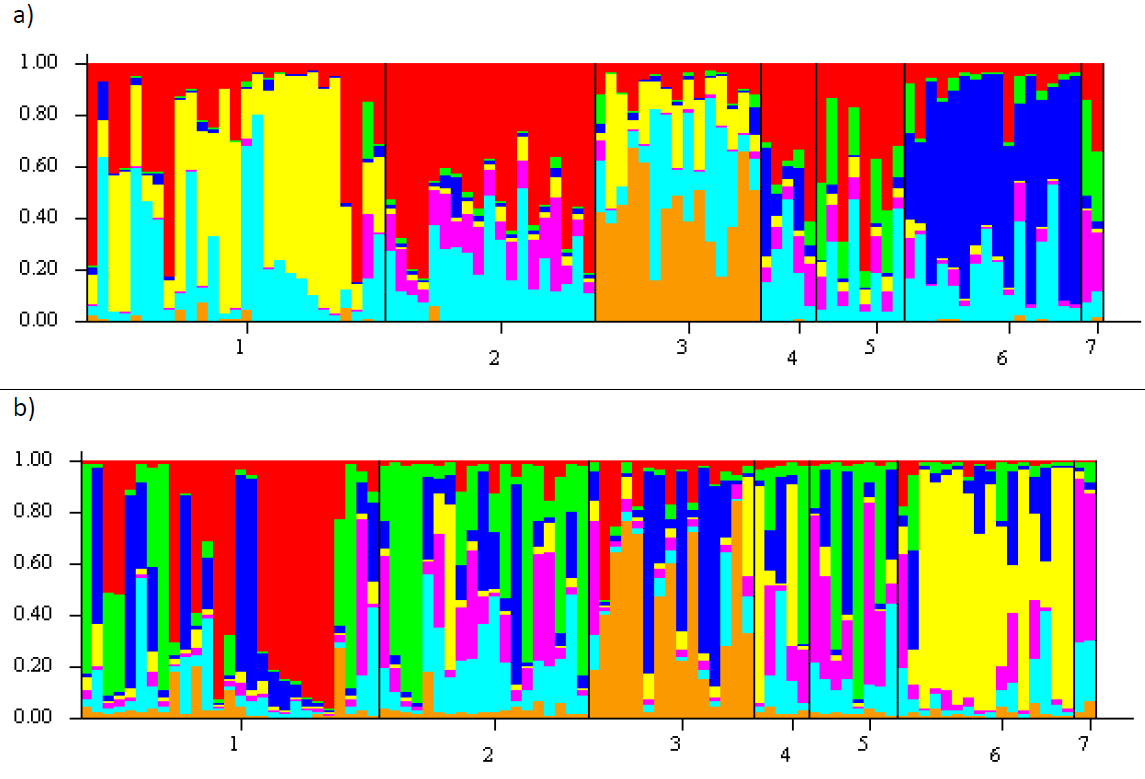 Figure S2. STRUCTURE barplots showing the proportion of membership of samples assigned to K = 7 clusters within the Encephalartos eugene-maraisii complex. Results are based on ISSR fragments scored at a 200 relative fluorescence unit (rfu) cut-off value. The dataset was tested using the Standard STRUCTURE model (a) and the LOCPRIOR model (b) that accounts for known locality data prior to the run. Colours represent each of the predefined clusters to which each sample is assigned. Species are numbered 1 – 7 on the x-axis, from left to right: E. nubimontanus, E. eugene-maraisii, E. cupidus, E. middelburgensis, E. dolomiticus, E. dyerianus, E. hirsutus.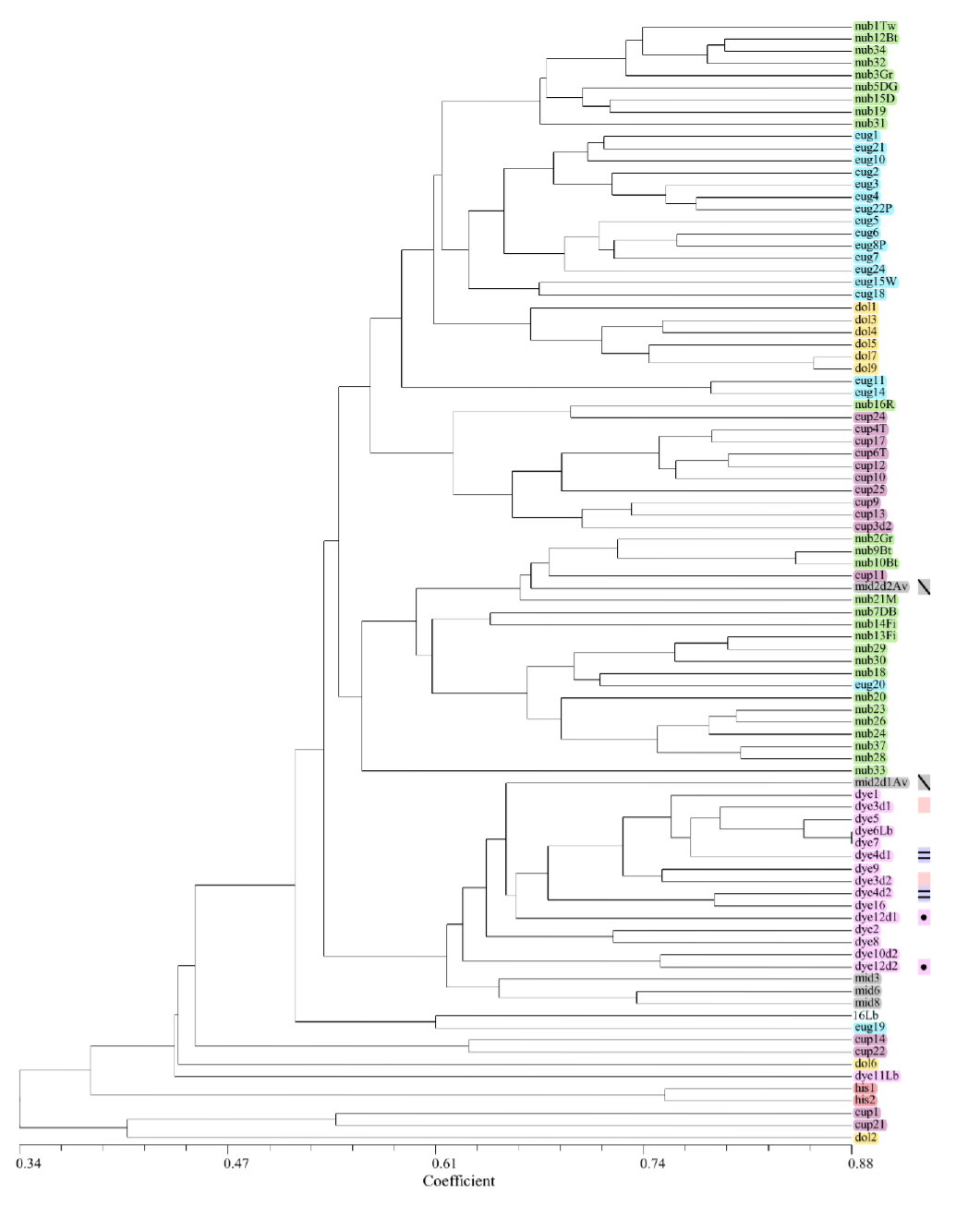 Figure S3. UPGMA dendrogram of the Encephalartos eugene-maraisii complex based on ISSR markers at a relative fluorescence unit (rfu) cut-off of 50rfu. Band presence and absence was used to compute genetic distances using the DICE coefficient. Colour shading indicates each species group, and specimen names are represented by the first three letters of their species epithet, corresponding to Table S5. Sample duplicates, representing material obtained from the same plant, but extracted in a different DNA extraction batch, are indicated by the coloured rectangles.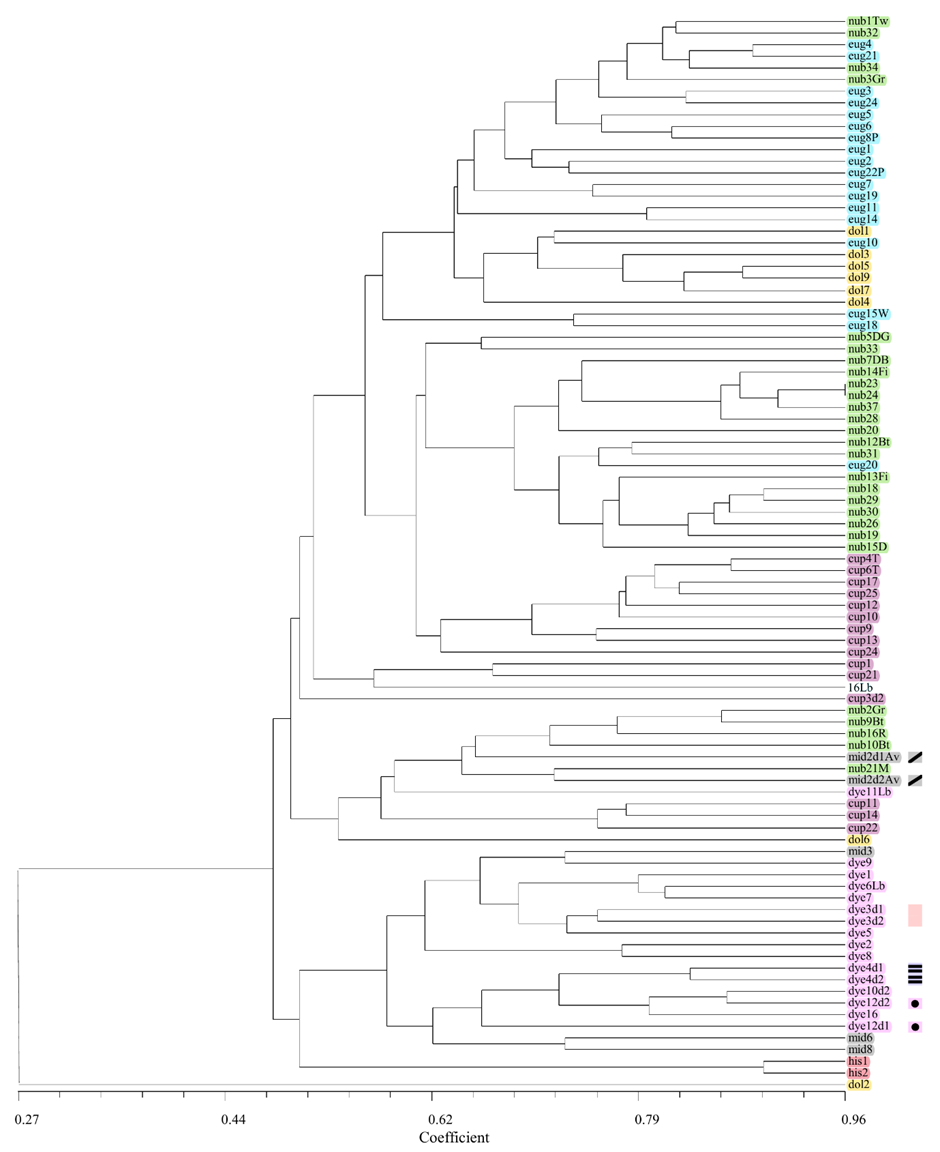 Figure S4. UPGMA dendrogram of the Encephalartos eugene-maraisii complex based on ISSR markers with a minimum band intensity of 100 relative fluorescence units (rfu). Band presence and absence was used to compute genetic distances using the DICE coefficient. Colour shading indicates each species group, and specimen names are represented by the first three letters of their species epithet, corresponding to Table S5. Sample duplicates, representing material obtained from the same plant, but extracted in a different DNA extraction batch, are indicated by the coloured rectangles.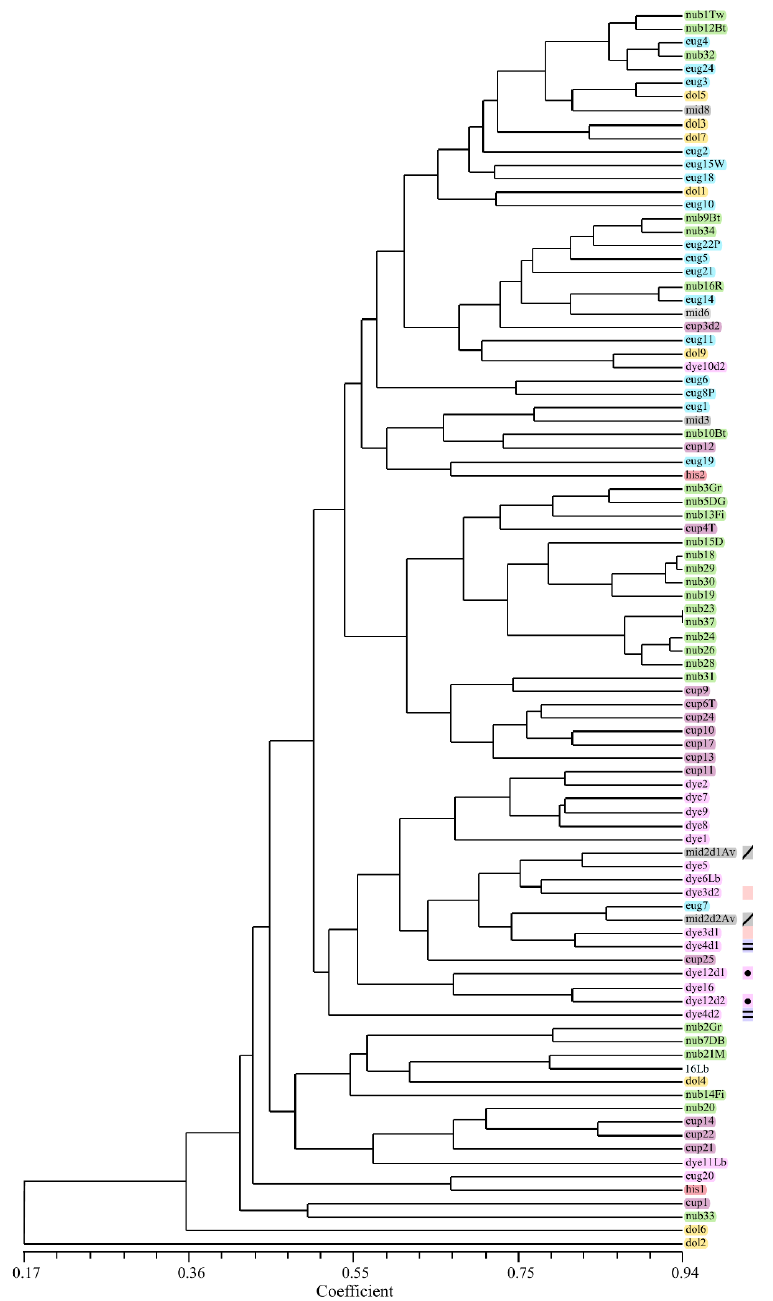 Figure S5. UPGMA dendrogram of the Encephalartos eugene-maraisii complex based on ISSR markers at a relative fluorescence unit (rfu) cut-off of 200rfu. Band presence and absence was used to compute genetic distances using the DICE coefficient. Colour shading indicates each species group, and specimen names are represented by the first three letters of their species epithet, corresponding to Table S5. Sample duplicates, representing material obtained from the same plant, but extracted in a different DNA extraction batch, are indicated by the coloured rectangles.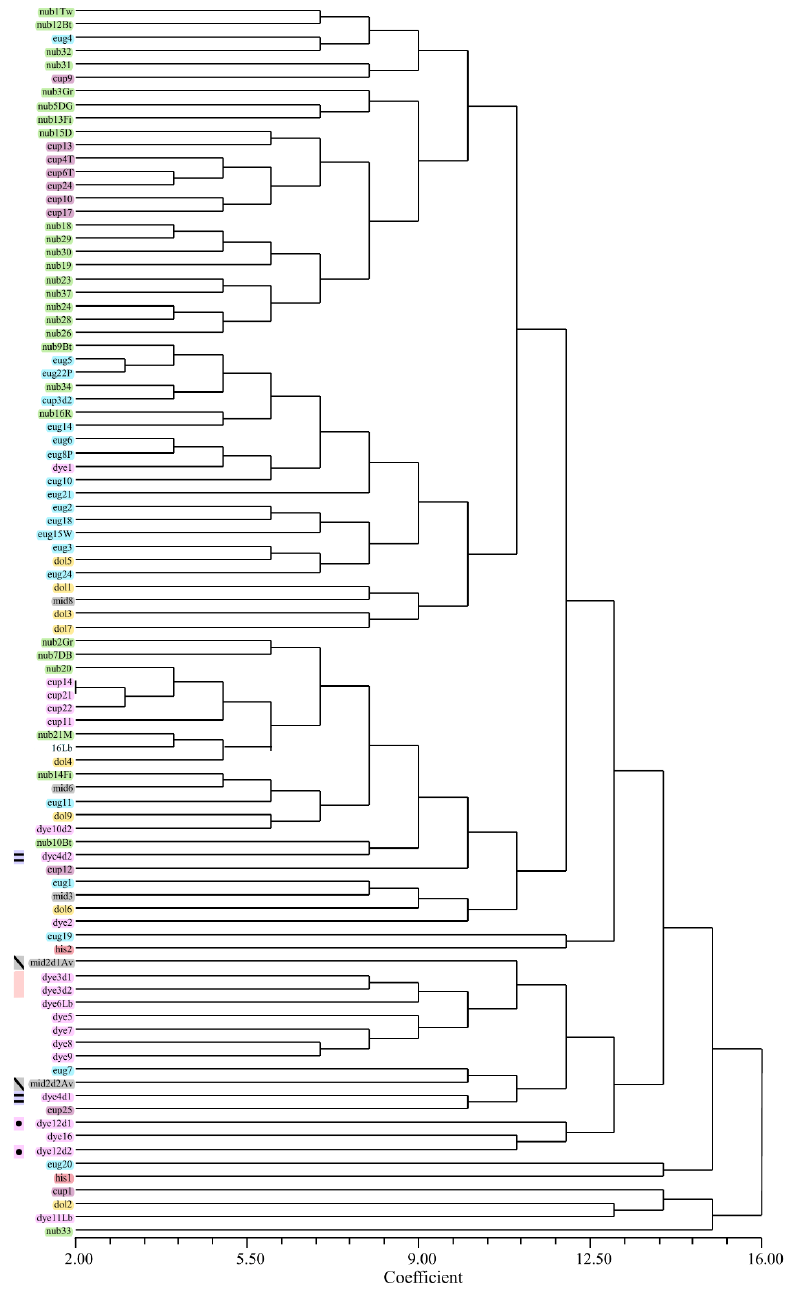 Figure S6. Neighbor Joining dendrogram of the Encephalartos eugene-maraisii complex based on ISSR markers at a relative fluorescence unit (rfu) cut-off of 200rfu. Band presence and absence was used to compute genetic distances using the DICE coefficient. Colour shading indicates each species group, and specimen names are represented by the first three letters of their species epithet, corresponding to Table S5. Sample duplicates, representing material obtained from the same plant, but extracted in a different DNA extraction batch, are indicated by the coloured rectangles.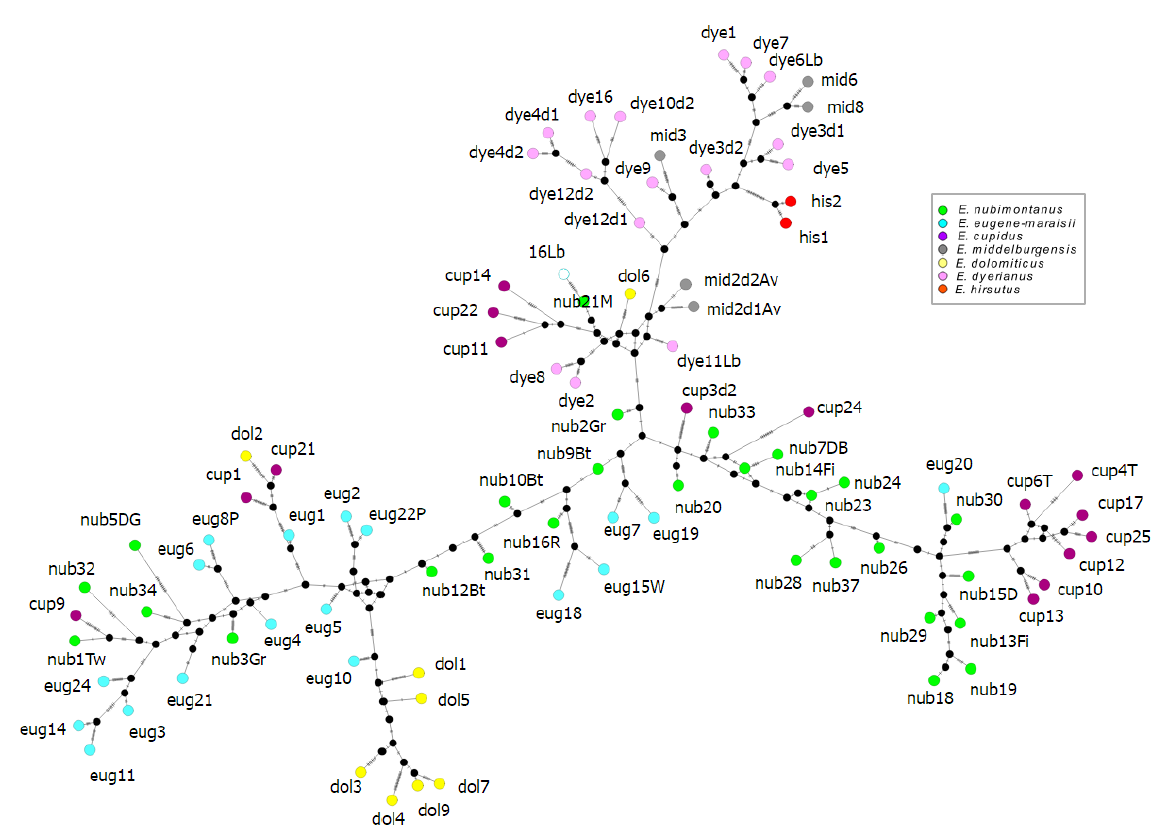 Figure S7. Median joining networks of the Encephalartos eugene-maraisii complex based on ISSR markers with a minimum band intensity of 100 relative fluorescent units (rfu). Colours denote the species of each sample in this study.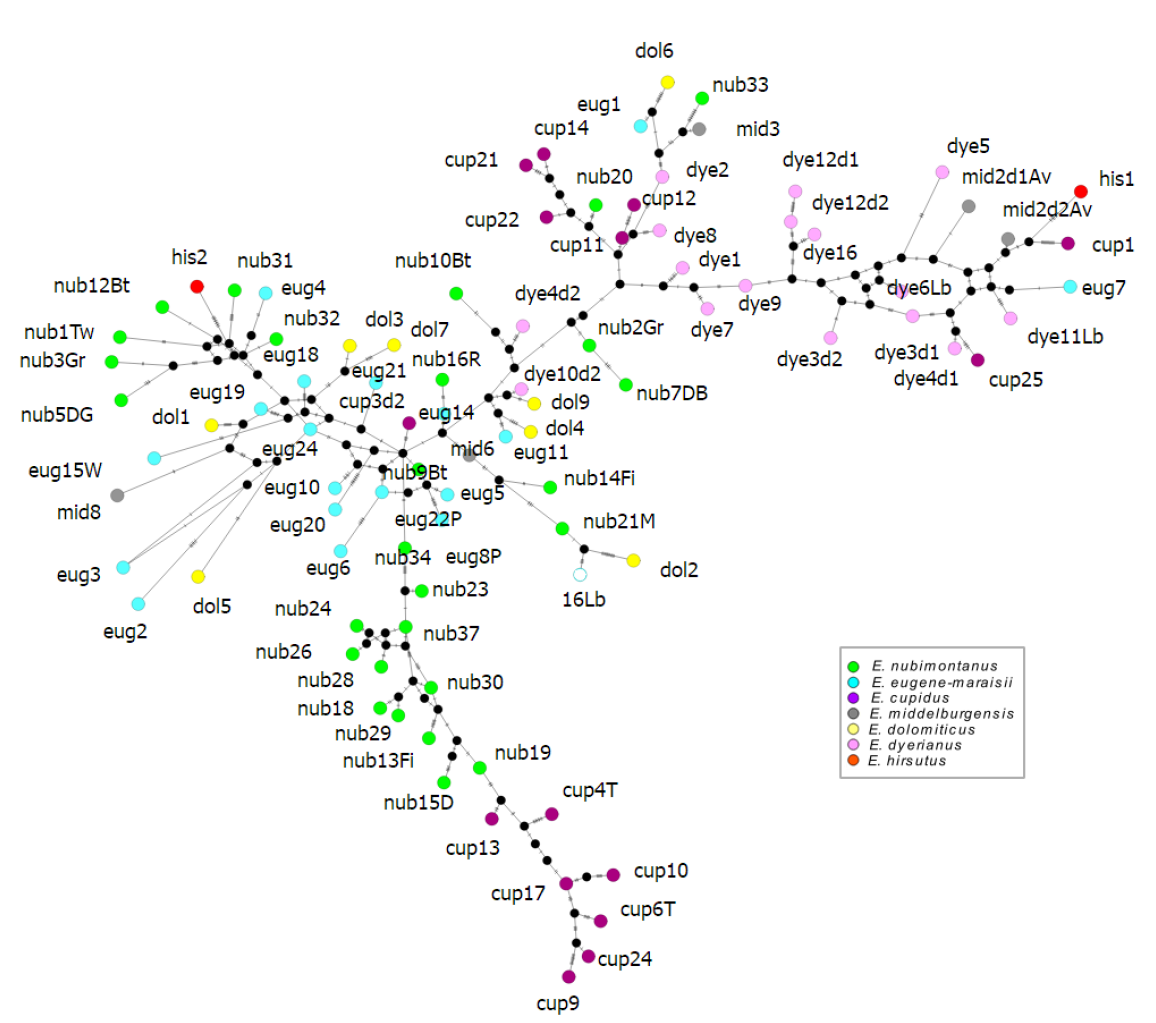 Figure S8. Median joining network of the Encephalartos eugene-maraisii complex based on ISSR markers with a minimum band intensity of 200 relative fluorescent units (rfu). Colours denote the species of each sample in this study.SpeciesRegionMain aimsKey findingsReferenceCeratozamia fuscoviridis D.Moore (Zamiaceae)MexicoEffect of anthropogenic disturbance of species diversity using microsatellites and ISSRClustering of taxa corresponded to level of disturbance instead of geographic distanceNegative relationship between level of genetic diversity and degree of disturbance(García-Montes et al., 2020)Encephalartos woodii hort.(Zamaiceae)South AfricaComparing specimens using 15 RAPD and 5 ISSR primersE. woodii collections of Ngoye and Krantzkloof types found to not be genetically identical, suggesting different parents(Prakash et al., 2008)Cycas debaoensis Y.C.Zhong & C.J.Chen (Cycadaceae)South ChinaDetermine genetic differentiationPhenetic analysis reveals two clusters of grouped populations showing relative similarity of all populations to one another.Genetic diversity among populations was high(Jianguang et al., 2005)Cycas diannanensis Z.T.Guan & G.D.Tao (= Cycas parvula) and Cycas balansae Warb. (Cycadaceae)South ChinaExamine level and distribution of genetic variation in two speciesPopulations of C. diannanensis with lower spatial separation had low expected heterozygosity and very low genetic differentiation compared to the more widely distributed C. balansae(Xiao et al., 2005)Encephalartos Lehm. species (Zamiaceae)African continentPhylogenetic relationships between 52 Encephalartos species using ISSRs,ITS and rbcLa sequences, and morphological and geographical charactersISSRs were unable to provide sufficient resolution to resolve phylogenetic relationships of taxaMorphological, geographical and nuclear DNA characters provided more insight and resolution of phylogenetic relationships(Treutlein et al., 2005) *Cycas guizhouensis K.M.Lan & R.F.Zou (Cycadaceae)South ChinaGenetic diversityLow genetic diversity within populations and high differentiation among populationsEvidence of potential drift and inbreeding (Long‐Qian et al., 2004)Cycas fairylakea D.Yue Wang (Cycadaceae) South ChinaGenetic diversitySpecies clustered into two groups with UPGMA and Principal components analysis in agreement(Wang et al., 2006)Dioon spinulosum Dyer ex Eichler(Zamiaceae)EgyptSpecies identification using ISSR and Start Codon Translation (SCoT) markersSCoT markers more informative with more polymorphic bands than ISSR markersMore ScoT markers were suitable for identifying D. spinulosum than ISSR markers(Marwa et al., 2020)Cycas taitungensis C.F.Shen, K.D.Hill, C.H.Tsou & C.J.Chen (Cycadaceae)TaiwanGenetic diversity using microsatellites and ISSRsIdentifying genetic units for conservationBayesian MCMC analysis revealed presence of inbreeding in populations and decline in genetic variability. Management units for conservation were identifiedDistinct genetic units were found in in situ and ex situ populationsGenetic variability estimates were much lower with ISSR markers than microsatellites(Liao et al., 2018)Cycas beddomei Dyer (Cycadaceae)IndiaGenetic diversity15 out of 20 ISSR primers produced unambiguous bandsPhenetic analysis clusters species in two groups corresponding to different sampling locations(Rout, G.R., Jadhao, K.R., Swain, D. and Panda, 2014)Cycas balansae Warb complex (Cycadaceae)South ChinaTaxonomy of Cycas balansae complexISSRs revealed low genetic diversityPhenetic analysis with UPGMA reveals five distinct clusters corresponding to species(Xiao et al., 2006)Dioon caputoi De Luca, Sabato & Vázq.TorresDioon planifolium Salas-Mor., Chemnick & T.J.Greg(Zamiaceae)MexicoFine scale genetic variation at different spatial separationGenetic variation correlated to spatial separation, but in a species-specific mannerData supplements the study of population demographics of species(Cabrera-Toledo et al., 2019)Zamia inermis Vovides, J.D.Rees & Vázq.Torres(Zamiaceae)MexicoSex identification using ISSRsLocated a marker associated with the expression of female traits Tendency found for separate clustering of male and females with Principal coordinates analysis(Iglesias-Andreu and Favian-Vega, 2021)Zamia furfuracea L.f(Zamiaceae)MexicoPopulation demographics and fine scale genetic structure of speciesIdentified three gene neighbourhoodsGenetic composition of age groups and between populations was determined and substantial loss of genetic variability in juveniles discoveredProvided useful insights supplementing demographic data and aiding conservationDemystifies population and spatial dynamics and the influence of external factors like dispersal and pollination(Octavio-Aguilar et al., 2017)Cycas circinalis L.IndiaSex determination in commercially important plants using RAPD and ISSRIdentified a male specific RAPD marker in C. circinalisNo male or female sex-specific ISSR markers were found(Gangopadhyay et al., 2007)Ceratozamia
mexicana Brongn. (Zamiaceae)MexicoSex determination and SCAR marker development from ISSRsISSRs used as precursors to developing SCAR markers associated with male plantsNeedly gene associated with sexual expression(Sánchez-Coello et al., 2018)Ceratozamia mexicana Brongn.(Zamiaceae)MexicoOptimised DNA isolation and ISSR-PCR protocol for speciesModified CTAB method used for fresh, young cycad materialIncluded a pre-soak in 5 M NaCL solution (Guadalupe Sánchez-Coello et al., 2012)Distance coefficientTree typeRFU cut-off valueRFU cut-off valueRFU cut-off valueRFU cut-off valueRFU cut-off valueRFU cut-off value50rfu50rfu100rfu100rfu200rfu200rfurtrtrtDICE – DICE (1945)UPGMA0.809411.79860.6947515.57920.7152312.6501J – Jaccard (1908)UPGMA0.8114913.16340.7207918.4780.7352814.9337K1 – Kulcznski (1927) coef. 1UPGMA0.7549113.63060.8435236.58910.8369130.7461K2 – Kulcznski (1927) coef. 2UPGMA0.7337114.40690.7032915.61340.7121812.6602O – Ochiai (1957)UPGMA0.8073111.78220.698815.62770.7109612.6282PHI – phiUPGMA0.7950812.17120.7069616.18550.6986913.1679RR – Russel and Rao (1940)UPGMA0.8823810.50890.8166211.27020.8136711.4547Euclidean distanceUPGMA0.7988713.39910.73617.79360.7184515.1323Manhattan distanceUPGMA0.6981315.67750.6745821.59350.6562815.2665SM – Simple MatchingUPGMA0.7046112.97290.6602618.20350.6374113.1314UN1 – “unnamed” coef. 1UPGMA0.6696112.47170.6502718.15190.6285312.7104UN2 – “unnamed” coef. 2UPGMA0.8154614.81460.7524421.40560.7553317.7002UN3 – “unnamed” coef. 3UPGMA0.7853120.91350.8615737.37120.8106528.7192UN5 – “unnamed” coef. 5UPGMA0.8015312.19070.6973216.03440.7141713.4151Y – Yule (1911)UPGMA0.78599.98350.556599.85330.641149.5787DICE – DICE (1945)NJ-0.47017-8.0962-0.29193-6.1135-0.52836-9.6449J – Jaccard (1908)NJ-0.55374-9.3346-0.36788-9.3598-0.51923-9.7077K1 – Kulcznski (1927) coef. 1NJ-0.69221-14.8578-0.4351-13.7926-0.58122-16.0262K2 – Kulcznski (1927) coef. 2NJ-0.49912-7.9988-0.3862-8.4618-0.38373-6.4997O – Ochiai (1957)NJ-0.51031-9.0625-0.3764-7.6594-0.37952-6.1808PHI – PhiNJ-0.51479-9.0697-0.2089-3.65-0.41201-7.0555RR – Russel and Rao (1940)NJ-0.26776-4.7001-0.11976-3.1332-0.16614-4.7405Euclidean distanceNJ0.5385910.33910.246434.62920.563611.1529Manhattan distanceNJ0.448498.48830.4455310.5730.4215212.4922SM – Simple MatchingNJ-0.50293-10.5151-0.43859-14.6196-0.31934-10.311UN1 – “unnamed” coef. 1NJ-0.36636-6.1756-0.43197-14.2131-0.42653-11.011UN2 – “unnamed” coef. 2NJ-0.62535-11.3851-0.54452-15.9192-0.47702-9.1826UN3 – “unnamed” coef. 3NJ-0.5929-23.1388-0.56111-29.1071-0.58183-20.7647UN5 – “unnamed” coef. 5NJ-0.46182-7.8936-0.37989-7.8434-0.4368-7.5074Y – Yule (1911)NJ-0.50894-7.6932-0.3069-5.0216-0.34696-5.4206Final IDExtraction IDBatchSpeciesLocality/phenotypeSourcecup1142ECUP002R2E. cupidusRidgemerecup10155ECUP019R2E. cupidusOhrigstad RiverRidgemerecup11156ECUP030R2E. cupidusBourkes LuckRidgemerecup12157ECUP031R2E. cupidusBourkes LuckRidgemerecup13158ECUP032R2E. cupidusSwadiniRidgemerecup14159ECUP035R2E. cupidusSwadiniRidgemerecup15161ECUP057R2E. cupidusStrydom TunnelRidgemerecup16164ECUP060R2E. cupidusAbove TunnelRidgemerecup17165ECUP061R2E. cupidusAbove TunnelRidgemerecup18166CUP1L2E. cupidusSteenveld Farm: Blyde River canyon Nature ReserveLowveld BGcup19169CUP38L2E. cupidusLowveld BGcup2143ECUP004R2E. cupidusRidgemerecup20170CUP9L2E. cupidusBambi Area Helvetia sectionLowveld BGcup21171CUP47L2E. cupidusLowveld BGcup22174CUP58L2E. cupidusLowveld BGcup23175CUPn/n#2L2E. cupidusLowveld BGcup2452ECUP015R1E. cupidusOhrigstad RiverRidgemerecup2553ECUP016R1E. cupidusOhrigstad RiverRidgemerecup3d1145ECUP006R2E. cupidusBrett TunnelRidgemerecup3d250ECUP006R1E. cupidusBrett TunnelRidgemerecup4T147ECUP008R2E. cupidusType LocalityRidgemerecup5T148ECUP009R2E. cupidusType LocalityRidgemerecup6T150ECUP011R2E. cupidusType LocalityRidgemerecup7T151ECUP013R2E. cupidusType LocalityRidgemerecup8152ECUP014R2E. cupidusOhrigstad RiverRidgemerecup91554ECUP018R2E. cupidusOhrigstad RiverRidgemeredol1186EDOL001R2E. dolomiticiusRidgemeredol2187EDOL007R2E. dolomiticiusRidgemeredol374EDOL002R1E. dolomiticiusRidgemeredol475EDOL003R1E. dolomiticiusRidgemeredol577EDOL005R1E. dolomiticiusRidgemeredol678EDOL006R1E. dolomiticiusDownsRidgemeredol780DOL2L1E. dolomiticiusLowveld BGdol983DOLnn2L1E. dolomiticiusLowveld BGdye1188EDYE003R2E. dyerianusRidgemeredye10d1199DYE30L2E. dyerianusLowveld BGdye10d291DYE30L1E. dyerianusLowveld BGdye11200DYE82L2E. dyerianusLowveld BGdye11Lb85dyelebuvu1E. dyerianusdye12d1201DYE90L2E. dyerianusLowveld BGdye12d294DYE90L1E. dyerianusLowveld BGdye1693DYE97L1E. dyerianusLowveld BGdye2189EDYE004R2E. dyerianusRidgemeredye3d1190EDYE006R2E. dyerianusRidgemeredye3d287EDYE006R1E. dyerianusRidgemeredye4d1191EDYE010R2E. dyerianusRidgemeredye4d289EDYE010R1E. dyerianusRidgemeredye5192EDYE009R2E. dyerianusRidgemeredye6Lb193EDYE013R2E. dyerianuslevubuensisRidgemeredye7194DYE8L2E. dyerianusLowveld BGdye8196DYE87L2E. dyerianusLowveld BGdye9198DYE15L2E. dyerianusLowveld BGeug110EEUG013R1E. eugene-maraisiiGeelhoutkloof typeRidgemereeug1020EEUG025R1E. eugene-maraisiiUmkomaas WaterbergRidgemereeug1122eug2UP1E. eugene-maraisiiPalala (male)UPeug1223eug3UP1E. eugene-maraisiiMarakeleUPeug1324eug4UP1E. eugene-maraisiiMarakeleUPeug1425eug5UP1E. eugene-maraisiilikely KransbergUPeug15W26EUG8L1E. eugene-maraisiiWaterbergUP16Lb27euglebuvuA1unknownlevubuensis?eug1728EUG13L1E. eugene-maraisiiLowveld BGeug1829EUG14L1E. eugene-maraisiiLowveld BGeug1932EUG28L1E. eugene-maraisiiLowveld BGeug211EEUG014R1E. eugene-maraisiiThabazimbiRidgemereeug2033EUG32L1E. eugene-maraisiiLowveld BGeug213EEUG004R1E. eugene-maraisiiSterkspruit PotgietersrusRidgemereeug22PPalala1E. eugene-maraisiiRidgemereeug23P8EEUG010R1E. eugene-maraisiiPalalaRidgemereeug249EEUG012R1E. eugene-maraisiiBokpoortRidgemereeug312EEUG016R1E. eugene-maraisiiPalala PlatoRidgemereeug413EEUG018R1E. eugene-maraisiiPalalaRidgemereeug516EEUG021R1E. eugene-maraisiiKransbergRidgemereeug617EEUG022R1E. eugene-maraisiiKransbergRidgemereeug718EEUG023R1E. eugene-maraisiiKransbergRidgemereeug8P19EEUG024R1E. eugene-maraisiiPalalaRidgemereeug9W1EEUG002R1E. eugene-maraisiiWaterbergRidgemerehis134EHIS009R1E. hirsutusRidgemerehis235his2A1E. hirsutusmid1176EMID006R2E. middelburgensisRidgemeremid2d1Av177EMID003R2E. middelburgensisAvontuurRidgemeremid2d2Av63EMID003R1E. middelburgensisAvontuurRidgemeremid3178MID2L2E. middelburgensisNelspruitLowveld BGmid4181MID59L2E. middelburgensisLowveld BGmid5185MID87L2E. middelburgensisLowveld BGmid662EMID002R1E. middelburgensisRidgemeremid864EMID004R1E. middelburgensisRidgemerenub10Bt116ENUB020R2E. nubimontanusStrydom Tunnel/Big toothRidgemerenub11Sp117ENUB023R2E. nubimontanusStrydom Tunnel/Small pinnaRidgemerenub12Bt118ENUB024R2E. nubimontanusStrydom Tunnel/Big toothRidgemerenub13Fi119ENUB025R2E. nubimontanusFineRidgemerenub14Fi120ENUB026R2E. nubimontanusStrydom Tunnel gorge/FineRidgemerenub15D121ENUB027R2E. nubimontanusDolomiticaRidgemerenub16R122ENUB032R2E. nubimontanusMafefe/RobustaRidgemerenub17D123ENUB036R2E. nubimontanusW of Trichards Dal/DolomiticaRidgemerenub18124ENUB040R2E. nubimontanusNE of PengeRidgemerenub19125ENUB041R2E. nubimontanusNE of PengeRidgemerenub1Tw107ENUB008R2E. nubimontanusKromellenboog/Twisted rachisRidgemerenub20126ENUB042R2E. nubimontanusNW of PengeRidgemerenub21M128ENUB044R2E. nubimontanusNear Strydom Tunnel/MiniatureRidgemerenub22Ft129ENUB057R2E. nubimontanusFishtailRidgemerenub23131NUB1L2E. nubimontanusThabagolo-ConfiscatedLowveld BGnub24133NUB4L2E. nubimontanusLowveld BGnub25134NUB6L2E. nubimontanusLowveld BGnub26135NUB14L2E. nubimontanusLowveld BGnub28137NUB18L2E. nubimontanusLowveld BGnub29138NUB20L2E. nubimontanusLowveld BGnub2Gr108ENUB010R2E. nubimontanusE of Kromellenboog Mine/GreenRidgemerenub30139NUB22L2E. nubimontanusLowveld BGnub31141NUB28L2E. nubimontanusLowveld BGnub3239ENUB022R1E. nubimontanusMH Big tooth near Strydom TunnelRidgemerenub3341ENUB030R1E. nubimontanusMH Dolomitica Giant near DownsRidgemerenub3443ENUB033R1E. nubimontanusMH Mafefe Robusta Fishtail near Strydom TunnelRidgemerenub3548NUB3L1E. nubimontanusLowveld BGnub37136NUB17L2E. nubimontanusLowveld BGnub3Gr109ENUB011R2E. nubimontanusE of Kromellenboog Mine/GreenRidgemerenub4Gr110ENUB012R2E. nubimontanusE of Kromellenboog Mine/GreenRidgemerenub5DG111ENUB013R2E. nubimontanusDowns/Dolomitica GiantRidgemerenub6D112ENUB014R2E. nubimontanusDowns/DolomiticaRidgemerenub7DB113ENUB015R2E. nubimontanusDowns/Blue DolomiticaRidgemerenub8D114ENUB016R2E. nubimontanusDowns/DolomiticaRidgemerenub9Bt115ENUB019R2E. nubimontanusStrydom Tunnel/Big toothRidgemereExcludedCUP9L1E. cupidusMpumulanga -Bambi Area, Helvetia sectionLowveld BGExcludedCUP34L2E. cupidusLowveld BGExcludedCUP35L2E. cupidusLowveld BGExcludedCUP53L2E. cupidusLowveld BGExcludedCUP54L2E. cupidusLowveld BGExcludedCUPn/n#1L1E. cupidusBroader leafletsLowveld BGExcludedECUP005R1E. cupidusTunnelRidgemereExcludedECUP005R2E. cupidusTunnelRidgemereExcludedECUP007R2E. cupidusType LocalityRidgemereExcludedECUP010R2E. cupidusType LocalityRidgemereExcludedECUP013R1E. cupidusType LocalityRidgemereExcludedECUP028R1E. cupidusBourkes LuckRidgemereExcludedECUP029R1E. cupidusBourkes LuckRidgemereExcludedECUP033R1E. cupidusSwadiniRidgemereExcludedECUP034R1E. cupidusSwadiniRidgemereExcludedECUP036R2E. cupidusSwadiniRidgemereExcludedECUP053R1E. cupidusGiant CupidusRidgemereExcludedECUP058R2E. cupidusStrydom TunnelRidgemereExcludedECUP059R2E. cupidusAbove TunnelRidgemereExcludedDOL3L1E. dolomiticiusLowveld BGExcludedDOLn/n#1L1E. dolomiticiusLowveld BGExcludedDOLn/n#3L1E. dolomiticiusLowveld BGExcludedE.dolA1E. dolomiticiusabelExcludedEDOL004R1E. dolomiticiusRidgemereExcludedDYE101L2E. dyerianusLowveld BGExcludedDYE15L1E. dyerianusLowveld BGExcludedDYE45L1E. dyerianusLowveld BGExcludedDYE72L2E. dyerianusLowveld BGExcludedDYE82L1E. dyerianusLowveld BGExcludedDYE97L2E. dyerianusLowveld BGExcludedDYEn/n#1L1E. dyerianusFiner leaf, Long leafletLowveld BGExcludedEDYE009R1E. dyerianusRidgemereExcludedEDYE013R1E. dyerianuslevubuensisRidgemereExcludedEEUG003R1E. eugene-maraisiiWaterbergRidgemereExcludedEEUG005R1E. eugene-maraisiiKransbergRidgemereExcludedEEUG007R1E. eugene-maraisiiKransbergRidgemereExcludedEEUG009R1E. eugene-maraisiiPalalaRidgemereExcludedEEUG019R1E. eugene-maraisiiKransbergRidgemereExcludedEEUG020R1E. eugene-maraisiiKransbergRidgemereExcludedeug kransH1E. eugene-maraisiiKranskopHannesExcludedEUG15L1E. eugene-maraisiiLowveld BGExcludedEUG18L1E. eugene-maraisiiLowveld BGExcludedeug1UP1E. eugene-maraisiiUPExcludedmid avontA1E. middelburgensisAbelExcludedMID12L1E. middelburgensisLoskop Dam Nature ReserveLowveld BGExcludedMID13L1E. middelburgensisMpumulangaLowveld BGExcludedMID29L1E. middelburgensisLammerkopLowveld BGExcludedMID32L2E. middelburgensisLowveld BGExcludedMID43L2E. middelburgensisLowveld BGExcludedMID5L1E. middelburgensisTPA_Garden GenebankLowveld BGExcludedMID61L2E. middelburgensisLowveld BGExcludedMID69L2E. middelburgensisLowveld BGExcludedMID75L2E. middelburgensisLowveld BGExcludedEMID001R1E. middelburgensisRHRidgemereExcludedEMID005R1E. middelburgensisTheunis Bester/ ex FergusonRidgemereExcludedEMID006R1E. middelburgensisRidgemereExcludedEMID014R1E. middelburgensisRH AvontuurRidgemereExcludedEMID019R1E. middelburgensisMH DoringkopRidgemereExcludedNUB25L2E. nubimontanusLowveld BGExcludedENUB009R1E. nubimontanusN of Kromellenboog Mine/Twister robust cupidusRidgemereExcludedENUB017R1E. nubimontanusTunnel/MunchiiRidgemereExcludedENUB018R1E. nubimontanusTunnel/MunchiiRidgemereExcludedENUB021R1E. nubimontanusStrydom Tunnel/cupidus formRidgemereExcludedENUB029R1E. nubimontanusS of Downs/DolomiticaRidgemereExcludedENUB037R1E. nubimontanusW of Trichards Dal/DolomiticaRidgemereExcludedENUB038R1E. nubimontanusE of PengeRidgemereExcludedENUB039R1E. nubimontanusNE of PengeRidgemereExcludedENUB059R2E. nubimontanusRobustaRidgemereExcludedENUB0621E. nubimontanusPengeRidgemere